Odgovori na pitanja. Zaokruži!Što posjećujemo na dan Svih svetih?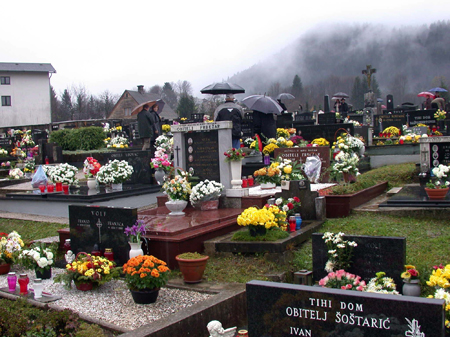 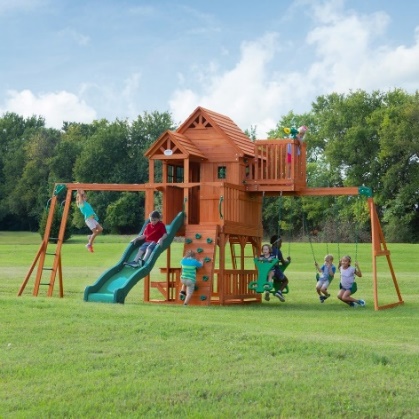  Igralište                                         GrobljeŠto nosimo na groblje?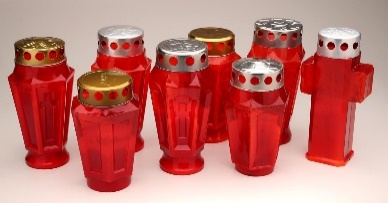 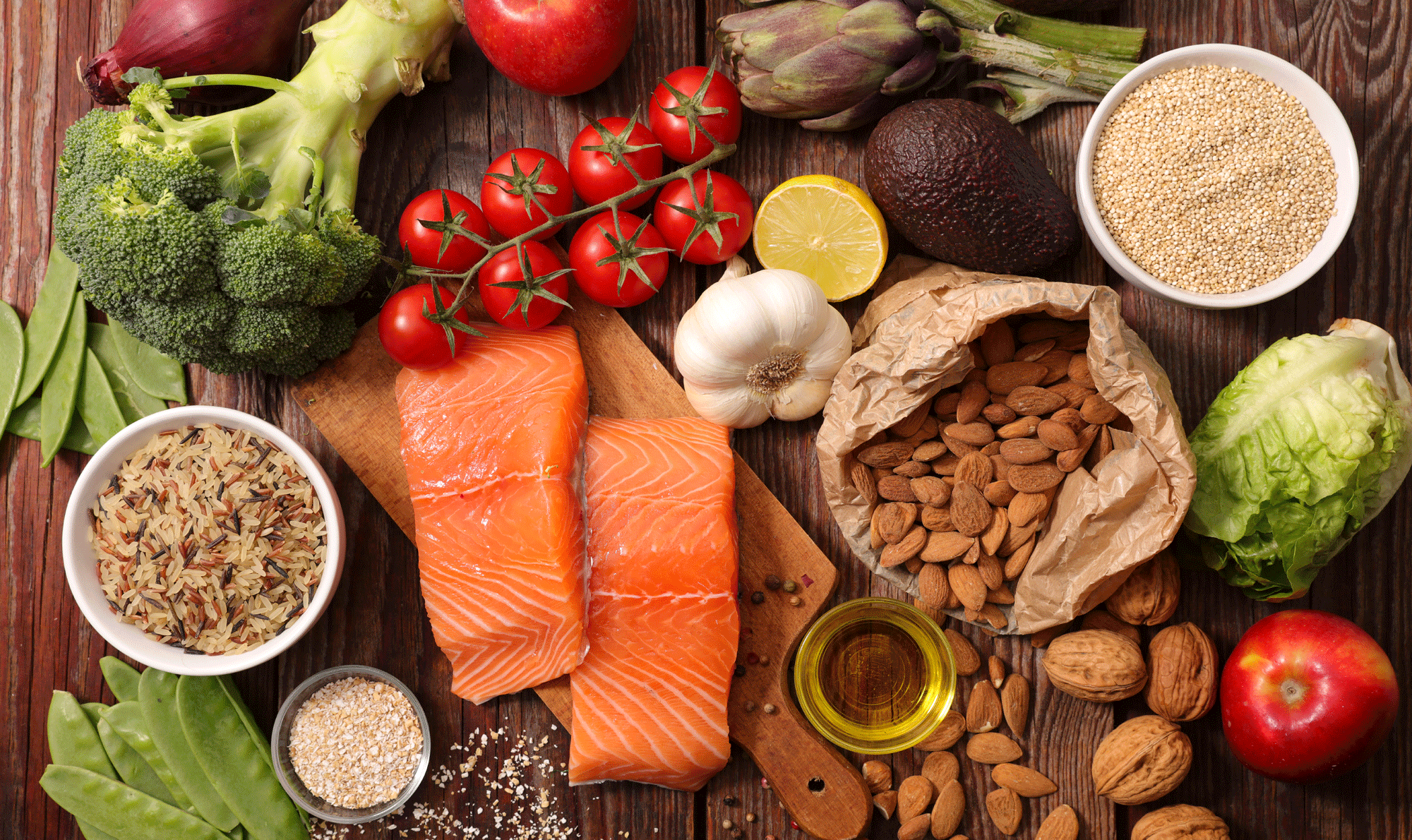           Lampaše                   	Hranu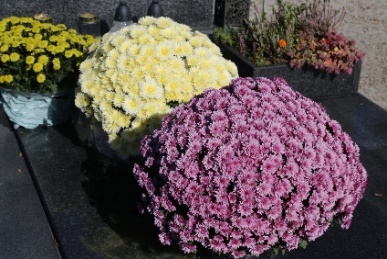                                  Cvijeće